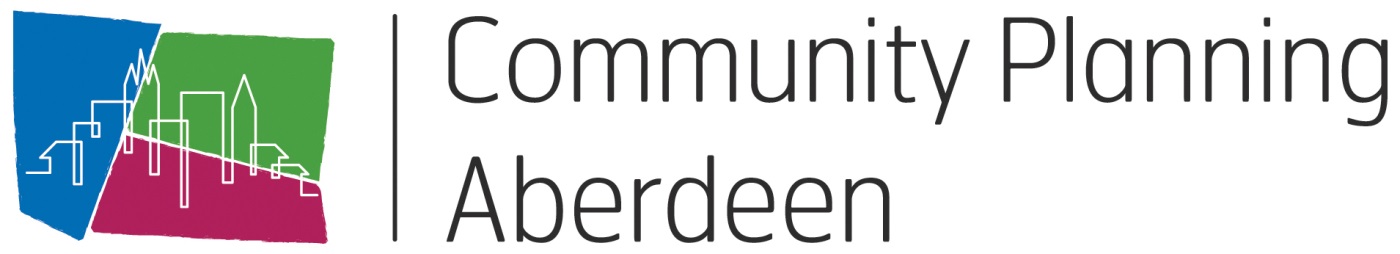 QUALITY IMPROVEMENT AND THE MODEL FOR IMPROVEMENTCommunity Planning Aberdeen has committed to using the Institute of Health Improvement (IHI) Model for Improvement framework to help deliver the improvement aims within the Aberdeen City Local Outcome Improvement Plan and Locality Plans.  This model has been adopted by the Scottish Government for public service reform and is widely used across Scotland to make improvements in health and early years services. The learning events offered under this category are designed to provide training, guidance and support to staff across CPA to use Quality Improvement methodology and the Model for Improvement framework for their improvement activities. Introduction to the Model for Improvement (Bootcamp) This session introduces the Model for Improvement and is aimed at all staff who want to make improvements to their area of work.  During this one-day session, programme participants will be introduced to the Model for Improvement framework and supported to develop confidence and capability in using key quality improvement tools.  Bespoke sessions can be arranged for organisations, teams, outcome improvement groups and other strategic groups who are responsible for delivering improvement priorities within the Local Outcome Improvement Plan.Quality Improvement Practitioner Learning Programme The aim of the programme is to ‘Support participants to develop confidence and capability in quality improvement so they are able to lead improvement projects, and support others to develop their knowledge and skills’.  The programme includes four learning sessions which allow participants to develop quality improvement knowledge and skills whilst leading an improvement project within their own service. Quality Improvement Practitioner Network & Project SurgeryThe aim of this network is to support QI practitioners to continue to develop confidence and capability in quality improvement.  It also provides those leading projects with a project surgery drop in where they can seek support with their improvement projects.Scottish Improvement Leaders Programme The Scottish Improvement (ScIL) programme is a key part of Scotland’s innovative approach to address increasing demand for lead level QI capacity and capability across public services.  It develops individuals who are in key roles to be able to design, develop and lead improvement initiatives, generate support for change and provide expert support and advice.DateTimeCategorySession Title Target AudienceVenueDelivered ByJanuary21 January10am – 4pmQuality Improvement (Foundation Level)Model for Improvement Introductory BootcampCPP - allMarischal CollegeVal Vertigans, ACC28-30 JanuaryWorkshop 3 –3 full daysQuality Improvement(Lead Level)Scottish Improvement Leader programmeCPP (via application process)Aberdeen Jenny Ingram, NHSGFebruary 13 February10am – 4pmQuality Improvement(Practitioner Level)Quality Improvement Practitioner ProgrammeCPP - all (via application process)Marischal CollegeSacha Will, SG27 February10am – 4pmQuality Improvement (Foundation Level)Model for Improvement Introductory BootcampCPP - allMarischal CollegeVal Vertigans, ACC & Susan Morrison, ACVOMarch3 March10am – 4pmQuality Improvement(Practitioner Level)Quality Improvement Practitioner ProgrammeCPP - all (via application process)Marischal CollegeSacha Will, SG12 March2pm – 4.30pmQuality Improvement(Practitioner Level)Quality Improvement Practitioner Network and Project SurgeryQI Practitioners & those leading improvement projectsMarischal CollegeMichelle Cochlan, ACCApril23 April10am – 4pmQuality Improvement(Practitioner Level)Quality Improvement Practitioner ProgrammeCPP - all (via application process)Marischal CollegeSacha Will, SG29 April10am – 4pmQuality Improvement(Foundation Level) Model for Improvement Introductory BootcampCPP - allMarischal CollegeVal Vertigans & James Simpson, ACCMay6 May10am – 4pmQuality Improvement(Practitioner Level)Quality Improvement Practitioner ProgrammeCPP  - all (via application process to NHS Grampian)Dugald Baird Conference Room, Aberdeem Maternity HospitalMatt Jobson, NHS Grampian6 May2pm-4pmQuality Improvement(Practitioner Level)Quality Improvement Practitioner Network and Project SurgeryQI Practitioners & those leading improvement projectsMarischal CollegeMichelle Cochlan, ACC28 May10am – 4pmQuality Improvement(Foundation Level) Model for Improvement Introductory BootcampCPP - allMarischal CollegeVal Vertigans, ACCDerek Bain, PSSusan Morrison, ACVOJune16 June10am – 4pmQuality Improvement(Practitioner Level)Quality Improvement Practitioner ProgrammeCPP  - all (via application process)Marischal CollegeSacha Will, SG24 June10am – 4pmQuality Improvement(Foundation Level) Model for Improvement Introductory BootcampCPP - allMarischal CollegeVal Vertigans & James Simpson, ACCJulyJulyJulyJulyJulyJulyJuly1 July10am – 4pmQuality Improvement(Practitioner Level)Quality Improvement Practitioner ProgrammeCPP  - all (via application process to NHS Grampian)Room 203 Suttie CentreMatt Jobson, NHS GrampianAugustAugustAugustAugustAugustAugustAugust26 August10am – 4pmQuality Improvement(Practitioner Level)Quality Improvement Practitioner ProgrammeCPP  - all (via application process to NHS Grampian)Room 203 Suttie CentreMatt Jobson, NHS GrampianSeptember3 September10am – 4pmQuality Improvement(Foundation Level) Model for Improvement Introductory BootcampCPP - allMarischal CollegeMichelle Cochlan, ACC23 September10am – 12.30pmQuality Improvement(Practitioner Level)Quality Improvement Practitioner Network and Project SurgeryQI Practitioners & those leading improvement projectsMarischal CollegeMichelle Cochlan, ACCOctober8 October10am – 4pmQuality Improvement(Foundation Level) Model for Improvement Introductory BootcampCPP - allMarischal CollegeMichelle Cochlan, ACC21 October10am – 4pmQuality Improvement(Practitioner Level)Quality Improvement Practitioner ProgrammeCPP  - all (via application process to NHS Grampian)Room 218 Suttie CentreMatt Jobson, NHS Grampian28 October10am – 12.30pmQuality Improvement(Practitioner Level)Quality Improvement Practitioner Network and Project SurgeryQI Practitioners & those leading improvement projectsMarischal CollegeMichelle Cochlan, ACCNovember18 November10am – 4pmQuality Improvement(Foundation Level) Model for Improvement Introductory BootcampCPP - allMarischal CollegeMichelle Cochlan, ACC26 November10am – 12.30pmQuality Improvement(Practitioner Level)Quality Improvement Practitioner Network and Project SurgeryQI Practitioners & those leading improvement projectsMarischal CollegeMichelle Cochlan, ACCDecemberDecemberDecemberDecemberDecemberDecemberDecember9 December10am – 4pmQuality Improvement(Practitioner Level)Quality Improvement Practitioner ProgrammeCPP  - all (via application process to NHS Grampian)Room 218 Suttie CentreMatt Jobson, NHS Grampian